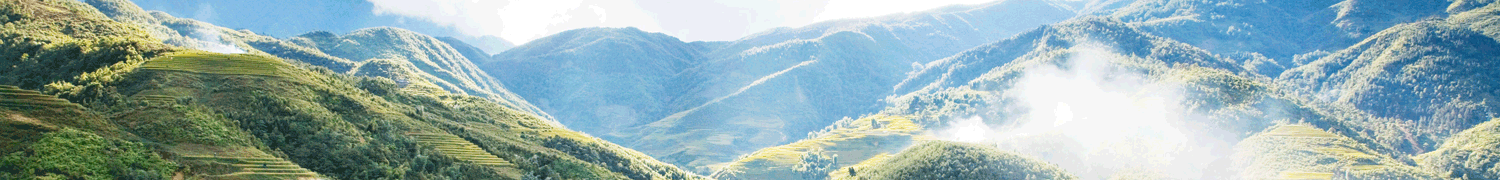 Sapa Tour by Bus from Hanoi with Bac ha MarketDETAIL INTINERARY:Day 1: Hanoi - Sapa - Cat Cat (-/ L/ D)06h30 - 07h00: Pick up at hotel or at the meeting point and then start departure to Sapa, following NoiBai - Lao Cai high-way.Along the way, you will have chance to contemplate the beauty of northwest mountains that terraced fields are sparkling in sunlight or dim in thick fog. Have a short break for 30 minutes then continue the trip to Sapa. 13h00: Arrive in Sapa, check in hotel and have lunch.Afternoon: Start walking to Cat Cat Village, about 45 minutes walk from Sapa, this is the village of Black H’Mong hill tribe. The village is on the slope of the hill and easy walking, rice and corn are grown here.Visiting Cat Cat village, you will have a chance to visit a big waterfall on the stream and the old Hydro Electric Power Station built by cononial French. That is the image of young women sitting by looms with colorful pieces of brocade decorated with designs of flowers and birds. When these pieces of brocade are finished, they are dyed and embroidered with beautiful designs. A note worthy is that H’Mong women use indigo plants and leaves to dye these brocade fabrics. And then they roll around and smooth section of wood covered with wax on fabrics to polish them, making their colors durable.Evening: After dinner, you are free to explore the charm of Sapa by night, enjoy roasted corn, baked eggs beside charcoal fire or go shopping.Day 2: Sapa - Bac Ha market - Sapa (B/ L/ D)07:30 Leave for Bacha Market after your breakfast .10:00: Arrive in the market. Free time for visiting one of the most colorful market in the world. This big market in north west Vietnam filled with many different hill-tribe peoples such as Flower Hmong, Dzay, Tay people. At the market, you have chance to enjoy BacHa people's simple but unique kinds of food with special wines made from rice, cassavas, corn and different sorts of fruits such as plumps, apples, peaches... talking to the minorities through the guide's interpretation. 12:30 Enjoy lunch at the local restaurant. After lunch leave the market for a short walking to see Ban Pho village where is homeland of flower Hmong. 14:30: Say good bye to BacHa and get back to Lao Cai Station. On the way back, drop in to see the Vietnamese and Chinese Harbor Mouth in LaoCai. Transfer to station for overnight train back Hanoi or up to the romatic mountain town - Sapa. Tour ends in Sapa by 6PM.Day 3: Sapa - Hanoi by bus with a long trek Y Linh Ho - Lao Chai - Ta Van (B/L)7.00 - 7.45: Have breakfast at hotel and prepare light pack for trekking9.30: Trek from Sapa to Y Linh Ho then trek through the rice terraces and along Muong Hoa Stream to the Black Hmong village of Lao Chai to see the spectacular landscape of Hoang Lien Son Mountain,  Here we will discover their daily life and how they make traditional clothes, handicraft, indigo...  We will visit the biggest valley which provides the best view for golden rice terrace fields in Vietnam. 12.00: Picnic lunch at Lao Chai Village.  After Lao Chai we walk to Ta Van village of Giay people. It is a small group of ethnic people in Vietnam with a rich culture and beautiful houses located on rice paddy fields.  14.30: Bus picks you up at Ta Van Bridge to Sapa.Trekking distance is about 12 kms and it lasts for 4.5 hours15.00 - 15.30: Have a shower at hotel.15:30: The tour guide will take you to the bus stop16:00: Get on bus to back to Hanoi.Inclusion  Transport: Bus Sapa Express - Noble Limousine 29 seats is called "Special aircraft on the ground" with air-conditioner, travel blanket, pillow,…- Welcome drink (tea, caffee), candy at our office- Free water, wet tissue, bread, snack on Sapa Express Bus- Transportation as programme- Accommodation at hotel (2 - 3 persons/ room)- English speaking guide during the tour (enthusiastic, experienced)- Meals as mentioned on itinerary.- Entrance fees (Cat Cat village, Tavan village).ExclusionInsurance, VisasOther personal expenses (tip, laundry, drink with meals,...)Destination:  Sapa - Catcat - Bac Ha Market - Laochai - TavanTour code:  SPHB003Duration:  3 Days/ 2 NightsStart from:  Hanoi Old QuarterStop off:  Hanoi Old QuarterBac Ha is one of the gems of Vietnam’s north. At a lower altitude than Sapa, it’s not as spectacularly beautiful but it’s still scenic and also much less touristy. The real draw to Bac Ha is the vibrant Sunday market attended by local Flower H’mong, Tay, Dzao, Nung and Giay ethnic minorities. Of all, there are 10 different ethnic minority groups who live in and around Bac Ha, and a visit to the market is a great way to introduce you to their way of life. You could haggle for a pig, a chicken, a water buffalo or perhaps just some handicrafts and some of the renowned local wine. Either way, you’re sure to be charms by the city and it’s famously friendly people.No of passengers1 person2 persons3 persons4 persons5 persons6 persons7 persons8 persons9 persons10 personsTour price193.00
US$152.00
US$142.00
US$134.00
US$130.00
US$127.00
US$124.00
US$123.00
US$122.00
US$120.00
US$